Уважаемые родители!Предлагаю вам с 04.05 - 13.05 поработать с детьми 5 - 7 лет поЛексической теме « Май. Мир. Победа!» Беседа: есть события и даты, которые глубоко отпечатались в истории всего человечества. О них пишут книги, сочиняют стихи и музыку. Главное же - о них помнят. И эта память передается из поколения в поколение и не дает померкнуть далеким дням и событиям. Одним из таких событий стала Великая Отечественная война нашего народа против фашисткой Германии. Память о ней должен сохранить каждый россиянин. В День Победы - 9 мая чтят память тех, кто погиб, и кланяются всем тем, кто остался в живых.Понедельник: 1. РАССКАЖИТЕ детям:- какой праздник отмечается в нашей стране 9 мая и почему он называется "День Победы"; о героях Великой Отечественной войны, рассмотрите иллюстрации в книгах.- вспомните, кто из ближайших родственников принимал участие в Великой Отечественной войне, рассмотрите иллюстрации в книжках, фотографии родственников (дома).2.  ПОИГРАЙТЕ С ДЕТЬМИ1) Упражнение "Скажи по-другому"(учимся подбирать синонимы).Смелый - храбрый,Отважный - …Геройский -.2) Упражнение "Скажи наоборот"(учимся подбирать антонимы).Смелый - трусливый.Враг -.Мир -.3) Учимся подбирать однокоренные слова.Герой - геройский, героический, героизм.Защита - защитник, защищать, защищенный.4) Познакомить ребенка с пословицей и объяснить её значение:"Мир строит, а война разрушает".3.  Выучите с детьми  пальчиковую гимнастику.Майский праздник - (кулачок-ладошка попеременно)День Победы, - (кулачок-ладошка попеременно)Отмечает вся страна - (кулачок-ладошка попеременно)Надевают наши деды - (сгибают-разгибают пальчики)Боевые ордена. - (сгибают-разгибают пальчики)Вторник:Повторите с детьми с детьми пальчиковую гимнастику (см. понедельник)4.  УЧИМ РАЗГАДЫВАТЬ ЗАГАДКИ:Он поднимает в небесаСвою стальную птицу.Он видит горы и леса,Воздушные границы.Зачем летит он в вышину?Чтоб защищать свою страну! (Военный лётчик)Он защищает рубежиИ рощу, и дубраву,Оберегает поле ржи,Далёкую заставу.И долг военного такой:Хранить покой и твой, и мой. (Пограничник)Его машина вся в броне,Как будто черепаха.Ведь на войне как на войне,Здесь не должно быть страха!Ствол орудийный впереди:Опасно! Враг не подходи…. (Танкист)Из ограды ствол торчит,Беспощадно он строчит.Кто догадлив, тот пойметТо, что это (Пулемет)Нрав у злодейки буйный, злой,А прозывается ручной.Но совсем не виноватаВ этом грозная (Граната)5. ПРЕДЛОЖИТЕ РЕБЁНКУ ОТВЕТИТЬ НА ВОПРОСЫ:- Какой праздник мы отмечаем 9 мая?- В какой стране мы живём?-Что такое государство? Родина?-Что такое граница?- Почему нужно охранять Родину?- Почему День Победы отмечают 9 мая?- Почему в этот день поздравляют ветеранов?6.  Составьте с  детьми  рассказ на тему «9 МАЯ – ДЕНЬ ПОБЕДЫ» (чтобы ребёнок мог его рассказать в детском саду) используя картинки, фото.Примерный план рассказа:- Прошло много лет после этой войны, но люди помнят о героях, …- Этому событию посвящено много фильмов, … (чего ещё)- Не все герои остались живы, очень многие …- Им поставлены …- В их честь горит …- К Вечному огню люди возлагают …- В этот день проходит военный …7. Расширение словарного запаса детей: война, враг, фашисты, победа, победитель, мир, герой, защитники, солдаты, офицеры, ветераны, армия, медаль, Родина, граница, военный, пограничник, летчик, моряк; бомбили, разрушали, защищали, , погибали, побеждали; Великая, Отечественная, жестокая, страшная.Среда: Повторите с детьми пальчиковую гимнастику (см. понедельник). 8.  Упражнение «Один - много»Солдат – солдаты – много солдатВетеран – ветераны – много ветерановВраг-Танкист -Герой -Награда –9. Упражнение «Сосчитай до пяти»: один храбрый солдат, два храбрых солдата … …. пять храбрых солдат-Одна золотая медаль - ... Один красивый обелиск –...10. Упражнение «Скажи наоборот» Военный – мирный Водный – сухопутныйМолодой –....; сильный - ....; умный - ...; добрый - ...; смелый - ...; враг - ...; Мир –... .11. Упражнение «Вставь пропущенный предлог» Военные лётчики защищали нашу Родину … небе. Моряки воевали … врагом … море.Танкисты сражались …танке.Пограничники охраняли нашу Родину … границе.Артиллеристы стреляли из пушек … фашистским танкам.12. Упражнение "Скажи по-другому" (учимся подбирать синонимы).Смелый - храбрый, отважный, геройский...13. Упражнение "Скажи наоборот" (учимся подбирать антонимы).Смелый - трусливый.
Враг - ...
Мир - ...Четверг:Повторите с детьми пальчиковую гимнастику и рассказ о дне Победы.14. Учимся подбирать однокоренные слова.Герой - геройский, героический, героизм...
Защита - защитник, защищать, защищенный...15. Словарная работа.
Объясните ребенку значение слов и словосочетаний "подвиг", "победа", "героический поступок", "защитник", "ветеран".16. Продолжаем знакомить ребенка с пословицами.
Объясните значение пословицы "Мир строит, а война разрушает".
17. "Закончи предложения"9 Мая - …                                                                       Все поздравляют ветеранов с …В этот день ветеранам дарят …Люди идут возлагать цветы к …У Вечного огня уже лежит  много …На Красной площади проходит …18. "Здесь, а там"Здесь солдат, а там солдатыЗдесь воин, а там …Здесь ветеран, а там …Здесь герой, а там  …19."Добавь слоги"
Наши солдаты сме…, отваж…, силь…, бесстраш…, решитель…, ум…, храб…Пятница:20. "Что делали наши солдаты на войне?"Во время Великой Отечественной войны наши солдаты  воева …, Родину защища …, сража…, с врагом би…, в боях погиба …21. Упражнение на развитие речевого слуха. Игра «Что лишнее?».1.Войн, воинский, воет, война.2. Рана, раненый, охрана, ранение.3. Генерал, майор, автомат, полковник.4.Снайпер, сапёр, танкист, артист.22.  Физминутка  «Пограничник».  Координация речи с движением.Тропинки лесные, Маршируют по кругу друг за другомПахучие травы,За тёмным оврагомПростор полевой.Вечерней порою  Останавливаются, прикладывают воображаемыйВ дозор от заставы  бинокль к глазам, выполняют повороты.Идёт пограничник,  вновь маршируют по кругу.Страны часовой.
Можно прочитать ребенку:
Л. Кассиль  "Главное войско";Е. Благинина "Шинель"; В. Осеева Андрейка"
Н. Зенькович  "Мальчишки в пилотках".

Послушать вместе с ребенком песни:
"День Победы" Д. Тухманов
"Священная война" Муз. А. Александрова, сл. Лебедева-Кумача
Побеседовать по содержанию текста.      Стихотворение Т. А. ШорыгинойФронтовая сестричка
Пушки грохочут, пули свистят,
Ранен осколком снаряда солдат.
Шепчет сестричка: «Давай поддержу,
Рану твою перевяжу».
Всё позабыла: опасность и страх,
Вынесла с боя его на руках.
Сколько в ней было любви и тепла!
Многих сестричка от смерти спасла.Еще тогда нас не было на свете Владимов МихаилЕще тогда нас не было на свете,Когда гремел салют из края в край.Солдаты, подарили вы планетеВеликий Май, победный Май!Еще тогда нас не было на свете,Когда в военной буре огневой,Судьбу решая будущих столетий,Вы бой вели, священный бой!Еще тогда нас не было на свете,Когда с Победой вы домой пришли.Солдаты Мая, слава вам навекиОт всей земли, от всей земли!Благодарим, солдаты, васЗа жизнь, за детство и весну,За тишину,За мирный дом,Материалы для  детей 4 - 5 летОбъяснение и беседа.В разговоре родители останавливаются на тех моментах, понимание которых вызывает затруднение у ребят. Например, как дети могли помочь одержать победу, оставаясь в тылу. Беседу удобно выстраивать по вопросам к тексту стихотворения:Тебе понравилось стихотворение  например, Т. Белозёрова «День Победы»?О ком и о чём оно?Что в стихотворении вам было непонятно для тебя?На основании ответов на последний вопрос родитель строит своё объяснение, обязательно оговаривая даты начала и окончания войны, время года.Примерами выстраивания  беседы с ребенком 4 -5 лет  могут быть публикации:Гладко С.А. – материал интересен лаконичностью и информативностью объяснений педагога;Головиной В.М. – в беседу включены также рассказы ребят о своих воевавших родственниках;Коротаева С.Г. – беседа интересна тем, что в структуру введена информация о  Г.К. Жукове — герое ВОВ.Художественная литератураСписок литературных произведений для детей 4 - 5 лет расширяется прозаической формой. В рассказ о Дне Победы взрослые могут включать отдельные цитаты или отрывки. Например, говоря об уважении к ветеранам, почитании их подвигов, можно привести в пример Игорька, который решил взять поносить дедушкин орден в рассказе А. Митяева.В подборку художественных произведений можно включить:повесть С. Георгиевской «Галина мама» (например, отрывок о том, как Галиной маме вручали орден, какие слова говорили в контексте разъяснения того, что такое подвиг в годы войны);рассказы Л. Кассиля о героях войны «Твои защитники» (тексты небольшие, поэтому они могут быть основой для беседы по теме).Иллюстрацией мысли о важности помнить и уважать героев войны может служить стихотворение М. Исаковского «Навек запомни».Наглядность.В список  иллюстраций для разговора о Дне Победы с детьми 4 - 5 лет можно включить:фото маршала Жукова, принимающего парад Победы;фотография серии «Знамя Победы над рейхстагом»;фото Могилы Неизвестного Солдата (в Москве и родном городе).Можно использовать готовые презентация для иллюстрации беседы о Дне Победы:Ташимовой Н. (слайды сопровождаются прописанными комментариями педагога);Королёвой М.А. (чёрно-белые фотографии с редкими лаконичными комментариями является подходящим сопровождением беседы на тему «День Победы»);«День Победы для дошкольников», в которой раскрывается предназначение Вечного огня, а также объясняется, почему люди плачут в День Победы.Фотогалерея: подборка фотоматериалов для детей 4 - 5 лет 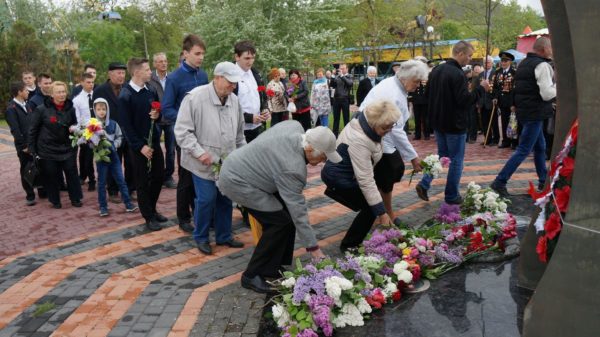 Возложение цветов к военным памятникам является традицией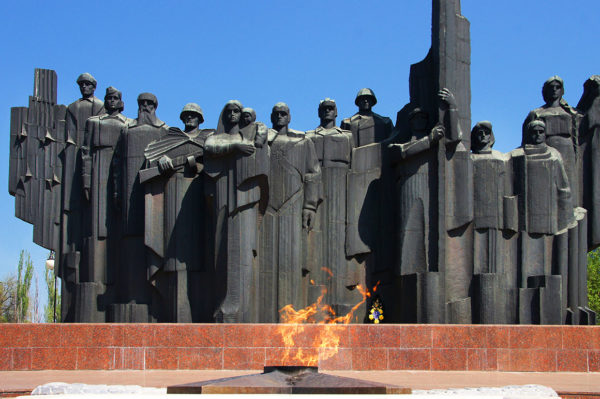 Вечный огонь является символом памяти потомков о подвиге дедов на войне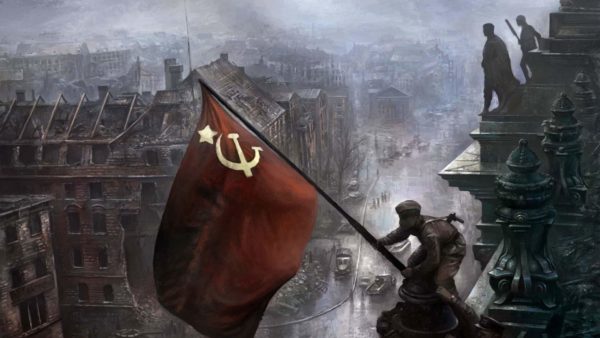 Водружение советского флага над рейхстагом — зданием германского правительства — произошло 1 мая 1945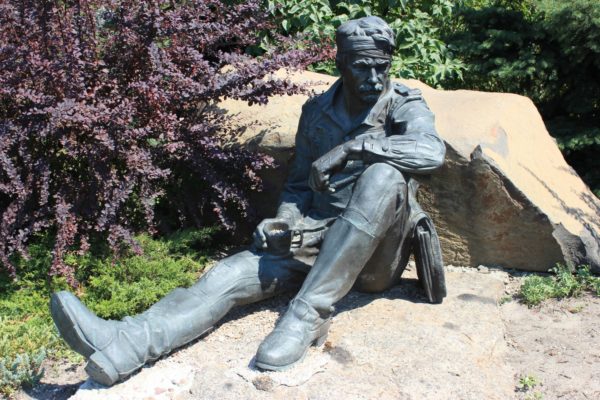 Памятник Воинам-освободителям в Киеве выделяется оригинальностью: во-первых, солдат не стоит, а сидит, и во-вторых, кроме решительности, в его взгляде читается огромная усталость.